BORANG PEMILIHAN WAKTU BERPERINGKAT (WP)(Sila Isi Maklumat Butiran Pemohon dan Petak A)ARAHAN KEPADA PEGAWAI / KAKITANGANTuan/Puan dikehendaki membuat pilihan WP1, WP2, WP3 atau WP4 bagi                         tahun __________ seperti di Petak A.Rujukan :WP1 = 7.30 pagi – 4.30 petang    |    WP2 = 8.00 pagi – 5.00 petangWP3 = 8.30 pagi – 5.30 petang    |    WP4 = 9.00 pagi – 6.00 petang(Sila tandakan () pada kotak)                                                    (Diisi oleh Pemohon)                   (Diisi oleh Ketua Bahagian)                    Penetapan WP tuan/puan adalah diluluskan oleh Ketua Bahagian seperti di Petak B.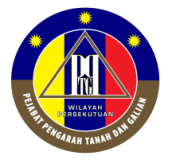 PEJABAT PENGARAH TANAH DAN GALIAN WILAYAH PERSEKUTUANARAS G-6, RUMAH PERSEKUTUANJALAN SULTAN HISHAMUDDIN50678 KUALA LUMPUR.Tel: 03-2610 3300 / Faks: 03-2610 3498                                                Web:  www.ptgwp.gov.myNAMA:NO. ID KAD AKSES:JAWATAN	:BAHAGIAN / UNIT	:Petak APetak APetak APetak APetak APetak BPetak BPetak BBULANPILIHAN WPPILIHAN WPPILIHAN WPPILIHAN WPKELULUSANKELULUSANKELULUSANBULANWP1WP2WP3WP4LULUSTOLAKPILIHAN WPJANUARIFEBRUARIMACAPRILMEIJUNJULAIOGOSSEPTEMBEROKTOBERNOVEMBERDISEMBERTANDATANGAN PEMOHON…………………………………Tandatangan & Cap JawatanTARIKH : …………………….KELULUSAN KETUA BAHAGIAN…………………………………Tandatangan & Cap JawatanTARIKH : ……….……………